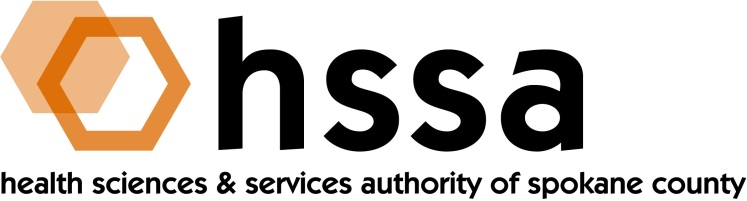 HSSA BOARD OF DIRECTORSMinutes of the January 14, 2019 Special Board MeetingMembers Present by Phone: Nancy Isserlis, Board Chair; Mike Wilson, Grants Committee Chair; Jason Thackston, Finance Chair; Scott Gordon, Kevin Oldenburg, Gary Pollack, Darryl Potyk, Dave Vachon, and Frank VelázquezStaff Present by Phone:Susan Ashe, Executive DirectorCall to OrderNancy Isserlis welcomed everyone and called the meeting to order at approximately 9 AM. The meeting was held via conference call. Board Actions A motion by Mike Wilson to approve a $250,000 grant to the Gleason Institute of Neuroscience at WSU Spokane was seconded by xxxxxxxx and unanimously passed. Gary Pollack abstained from the vote.After much discussion, a vote on a grant of $500,000 for Iasis Molecular Sciences was deferred for more discussion.The Jan. 24, 2019 Special Meeting of the HSSA Board of Directors concluded at approximately 10 AM.The next meeting of the HSSA Board is scheduled March 20, 2019, 3 PM, at the John J. Hemmingson Center in the Goa Room at Gonzaga University.